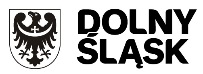 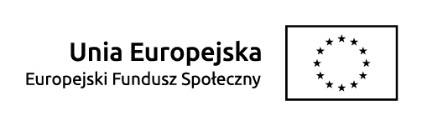 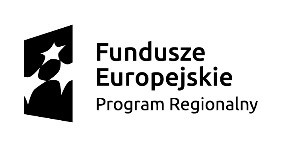 Załącznik nr 4 do Regulaminu KOPLista projektów złożonych w odpowiedzi na konkurs/rundę konkursu zakwalifikowanych do etapu oceny/skierowanych do ponownej oceny /formalnej/ merytorycznej/negocjacji**niewłaściwe skreślićKonkurs nr RPDS.08.07.00-IP.02-02-379/20 runda nr….*Konkurs nr RPDS.08.07.00-IP.02-02-379/20 runda nr….*Konkurs nr RPDS.08.07.00-IP.02-02-379/20 runda nr….*Konkurs nr RPDS.08.07.00-IP.02-02-379/20 runda nr….*Konkurs nr RPDS.08.07.00-IP.02-02-379/20 runda nr….*Konkurs nr RPDS.08.07.00-IP.02-02-379/20 runda nr….*Konkurs nr RPDS.08.07.00-IP.02-02-379/20 runda nr….*Lp.Nazwa wnioskodawcySiedziba wnioskodawcyNazwa partnera/partnerówSiedziba partnera/
partnerów Tytuł projektu Nr ewidencyjny wniosku1."THAMES SPÓŁKA Z OGRANICZONĄ ODPOWIEDZIALNOŚCIĄ"WarszawaCEZARY KORDYS INDYWIDUALNA SPECJALISTYCZNA PRAKTYKA LEKARSKA w miejscu wezwaniaRadomRazem przeciw kleszczom – profilaktyka chorób odkleszczowych na terenie powiatu lubańskiego, kamiennogórskiego, kłodzkiego, wałbrzyskiego, wołowskiego i jeleniogórskiegoRPDS.08.07.00-02-0001/202.INSTYTUT ROZWOJU OSOBISTEGO SPÓŁKA Z OGRANICZONĄ ODPOWIEDZIALNOŚCIĄWarszawaPUDZIANOWSKA WIESŁAWA INDYWIDUALNA PRAKTYKA LEKARSKARadomProfilaktyka chorób odkleszczowychRPDS.08.07.00-02-0003/203.Zespół Opieki Zdrowotnej w BolesławcuBolesławiecBadania profilaktyczne w zakresie chorób odkleszczowych - Zespół Opieki Zdrowotnej w Bolesławcu RPDS.08.07.00-02-0004/204.Powiatowe Centrum Zdrowia w Kamiennej Górze Sp. z o.o.Kamienna GóraProfilaktyka chorób odkleszczowych sposobem na uniknięcie boreliozy i kleszczowego zapalenia mózguRPDS.08.07.00-02-0005/205.STOWARZYSZENIE "TWORZYMY"Wrocław1. "RED-DOT" SPÓŁKA Z OGRANICZONĄ ODPOWIEDZIALNOŚCIĄ 2. Praktyka Lekarska Specjalistyczna Rehabilitacja Ruchowa Maciej Żerebecki1. Wrocław2. Lądek-ZdrójWalcz z kleszczem!RPDS.08.07.00-02-0006/20